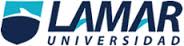 Paola Fernanda Celaya Agredano                                                                              Matricula: BEO3835Actividad 1       Verbo                         Predicado                  Sujeto Numero De oraciones Oraciones 1°Si va acompañada de un numeral.2°El verbo cambia el significado.3°El tiempo del verbo utilizado cambia el significado de la frase4°Los prefijos y sufijos modulan su significado.5°Las preposiciones matizan la expresión.6°El color violeta expresa "frío".7°La forma," cansancio".8°Es importante el tamaño y la posición. 9°Será difícil encontrar una palabra.10°El desgaste implica "experiencia".